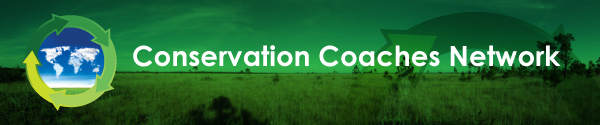 Capacitação de Coaches em ConservaçãoInstruções para um Exercício na Facilitação do Processo de Determinação de Metas e Objetivos com Revisão por Pares  (20 minutos)Finalidade do Exercício:Adquirir experiência na comunicação de acertos e desacertos (feedback) para uma equipe em relação ao seu objetivo ou metas de redução de ameaças.Treinar a formulação e uso de perguntas provocativas para estimular as equipes a pensarem com maior precisão no estabelecimento de objetivos SMART (específicos, mensuráveis, alcançáveis, relevantes e temporais). Papeis:Coach/Facilitador, Co-facilitador, Membros da EquipeInstruções:Uma vez escolhidos os participantes, os mesmos decidirão quem vai desempenhar o papel de Coach/facilitador principal e quem será o Co-facilitador e as posições que vão ocupar na sala. Os participantes vão trabalhar em grupos de 3 ou 4 pessoas Cada pequeno grupo terá um objetivo ou uma meta de redução de ameaça  tirado de um projeto montado por um dos participantes (tarefa executado no período anterior à oficina)O coach que foi autor do projeto fará o papel de líder da equipe . O Coach/Facilitador líder convida os “Membros da Equipe” para imaginar que eles são Coaches trabalhando junto com uma equipe que foi responsável pelo desenvolvimento do objetivo em questão e então aloca alguns minutos para os membros anotareem algumas coisa a respeito para comunicar ao “líder da equipe”.Em seguido cada participant vai compartilhar uma pergunta ou observação com o líder da equipe no intuito de reforçar o objetive original.Após todos terem compartilhados suas observações/perguntas o líder da equipe vai tecer algumas reflexões sobre os comentários, e sugestões que os membros tinha ventilados,  e em seguido os membros da equipe fazem a mesma coisa ressaltando qualquer aspecto que consideraram valioso, perceptivo ou bem colocado.Os próximos minutos são dedicados aio refinamento do objetivo (meta de redução de ameaça) à luz de tudo que foi ventilado.  Depois de tudo o Coach/Facilitador sempre deixa os membros de a equipe ter a última palavra.O Instrutor, então pede os pares na oficina para oferecerem informação sobre acertos e desacertos (feedback) que observaram na atuação dos facilitadores. Perguntas-chave:O objetivo é específico, mensurável, alcançável, relevante e temporal?O objetivo oferece uma boa ideia de que representaria o sucesso caso o objetivo for alcançado?Você detectou algo que seria inspirador  e reforçaria uma boa ação estratégica?Se o objetivo diz respeito à capacidade – ele deixa claro o que a capacidade é destinada a obter ou alcançar? 